รูปภาพกิจกรรม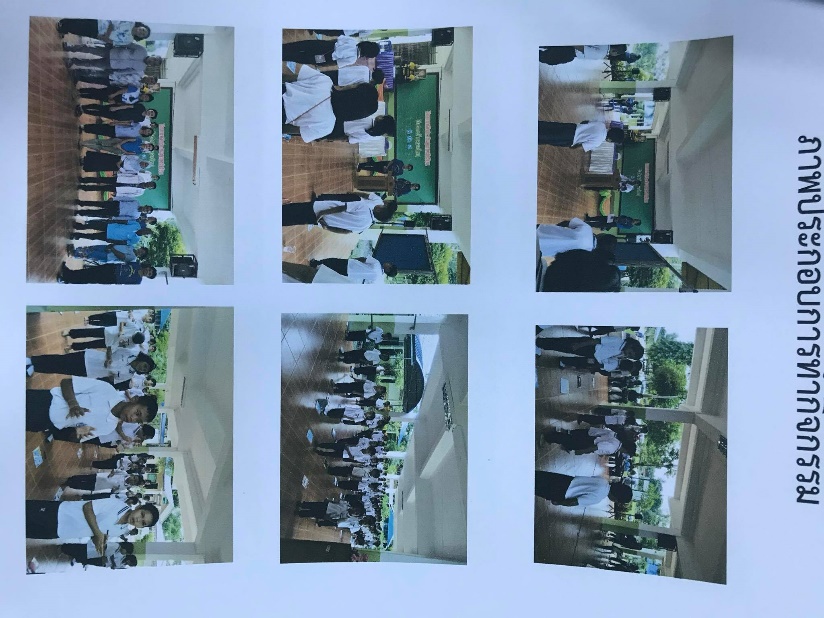 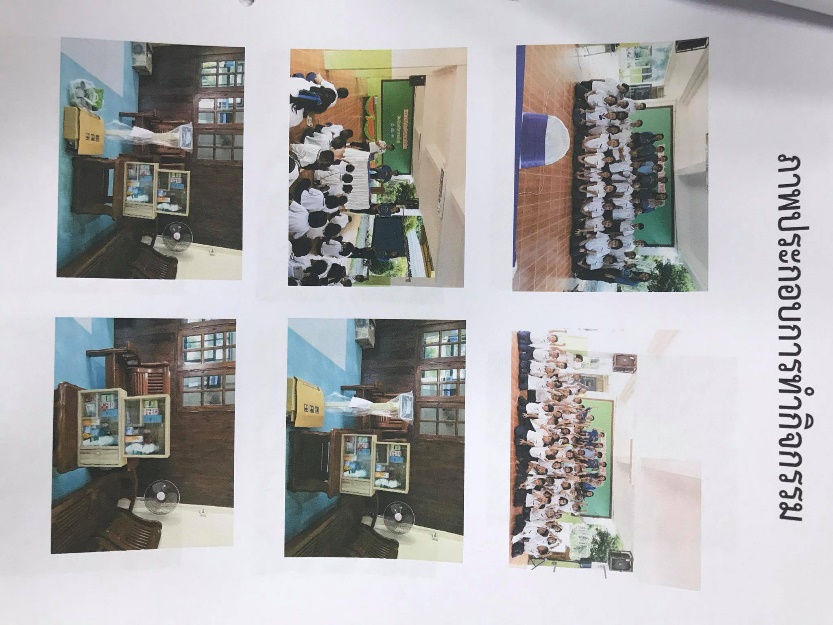 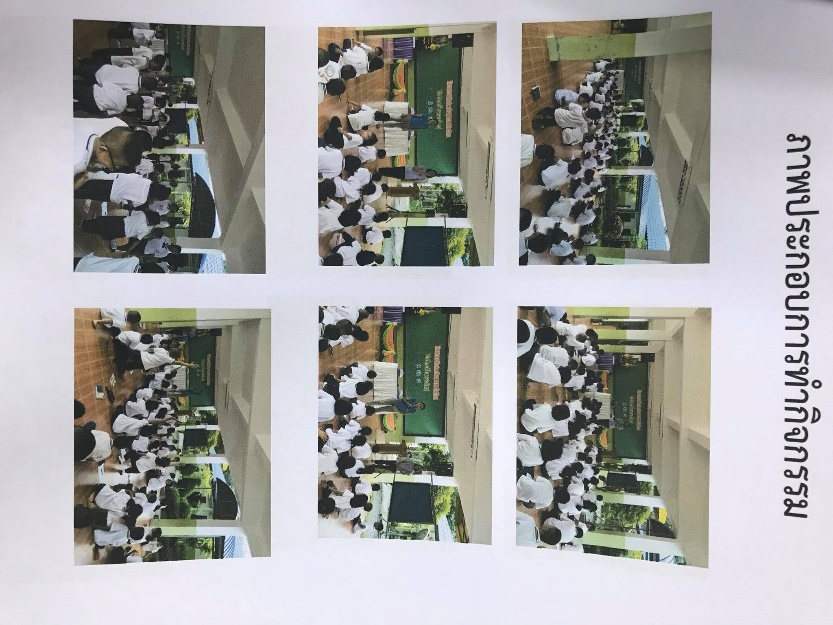 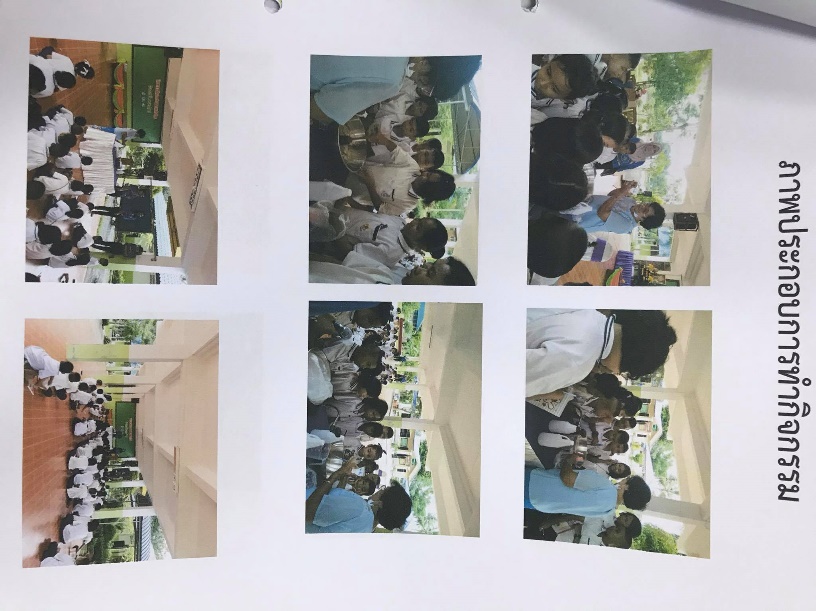 